PHONOLOGIE : les syllabesRévisionMontrer au hasard un dessin à l’enfant. L’enfant le nomme, frappe les syllabes puis donne la quantité de syllabes contenues dans le mot. Le travail se fait sur l’ordinateur.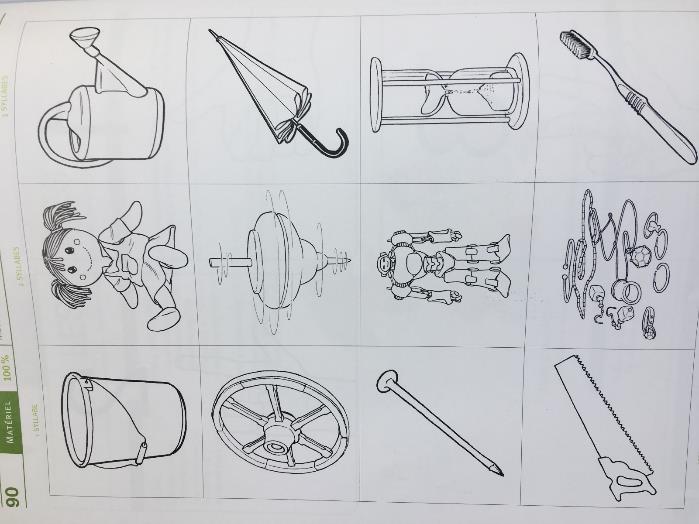 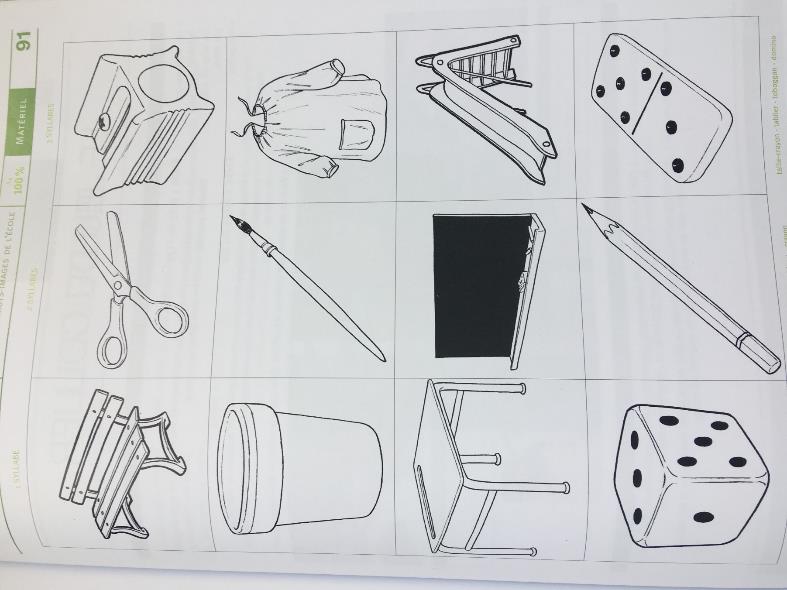 